27.04.2020 r. (poniedziałek)28.04.2020 r. (wtorek)29.04.2020 r.( środa)30.04.2020 r.( czwartek)PONIEDZIAŁEK – 20. 04. 2020r.PONIEDZIAŁEK – 20. 04. 2020r.e. polonistycznaUtrwalenie poznanych wiadomości i umiejętności. Tworzenie nowych wyrazów – Ćw. s. 63-65 zad. 1, 4, 7. Czytanie ze zrozumieniem – Ćw. s. 63-64 zad. 2, 3, 5, 6. Utrwalenie samogłosek – Ćw. s. 65 zad. 8.e. matematycznaDoskonalenie umiejętności rachunkowych – obliczenia w zakresie 20, liczby w ciągu rosnącym – Elementarz odkrywców s. 54-55 zad. 1-5. e. fizycznaKozłowanie piłki ze zmianą rytmu i kierunku. religiaTemat: Matko Boża, prowadź nas. 

1. Nauka: 
Niech będzie pochwalony Jezus Chrystus!
Już za kilka dni rozpocznie się miesiąc maj. W tym miesiącu szczególnie wspominamy Maryję – mamę Pana Jezusa. 
Pan Jezus swój pierwszy cud uczynił na weselu w miejscowości Kana Galilejska. Maryja powiedziała wówczas coś bardzo ważnego. Posłuchajcie: 
Odczytujemy dzieciom: „Wesele w Kanie Galilejskiej” na str. 110 lub z Pisma Świętego. 
Pytania sprawdzające zrozumienie tekstu: 
- Czego zabrakło na weselu? (odp. Wina)
- Czym Pan Jezus kazał napełnić kamienne dzbany? (odp. Wodą)
- Co Pan Jezus wówczas uczynił? (odp. Przemienił wodę w wino)
Zapamiętaj:
Maryja powiedziała wtedy do wszystkich: „Zróbcie wszystko, cokolwiek mój Syn, Jezus, wam powie”. Maryja mówi wszystkim ludziom, też nam, abyśmy słuchali Pana Jezusa. 
2. Zadanie:
Ćw. 1 str. 64. 

Zadanie dodatkowe na szóstkę. W załączniku znajduje się piosenka „Święta Maryjo, Królowo” 28_Piosenka nr 28 - chętni, mogą się nauczyć i wysłać nagranie swojego wykonania. Można wysyłać przez messengera lub maila annazenka.kat@gmail.com. język niemieckiagnieszkabob25@wp.plTemat:  Poznajemy nazwy czynności wykonywanych w szkole.1. Praca z podręcznikiem i płytą CD- punkt A2 strona 45:Słuchanie i powtarzanie nazw czynności wykonywanych przez dzieci.2. Tłumaczenie zdań:In der Schule rechne ich. - W szkole liczę.In der Schule lese ich. - W szkole czytam.In der Schule turne ich. - W szkole ćwiczę.In der Schule schreibe ich. - W szkole piszę.In der Schule bastle ich. - W szkole majsterkuję.In der Schule lerne ich Deutsch. - W szkole uczę się języka niemieckiego.3. Samodzielne przeczytanie zdań.4. Powtarzanie zdań i zapamiętywanie - dzieci przy każdym zdaniu pokazują, jak wykonują daną czynność, np. In der Schule rechne ich. - Mogą pokazywać, jak liczą na palcach, itd. Wtedy łatwiej zapamiętać.5. Wykonywanie zadań w ćwiczeniu:nr 1, nr 2 strona 54.WTOREK – 21. 04. 2020r.WTOREK – 21. 04. 2020r.e. polonistyczna Próba odpowiedzi na pytanie: Do czego ludziom służy woda?- Ćw. s.5 zad. 4. Wysłuchanie wiersza „Żaba”- P. s. 4-5. Udzielenie odpowiedzi na pytania z P. s. 5 pyt. 1-4. Wykonanie w Ćw. s. 4 zad. 1,2. Omówienie ilustracji wyjaśnienie do czego roślinom i zwierzętom potrzebna jest woda – Ćw. s. 4 zad. 3. e. matematyczna Dodawanie i odejmowanie w zakresie 20 – rozkład liczby na składniki M. s. 41 zad. 1, 3. Etapowe rozwiązywanie zadania z treścią – M. s. 41 zad. 2. e. muzycznaNauka śpiewu piosenki „Kałużowy deszcz” – Muzyka s. 72, płyta. Rozpoznawanie odgłosów związanych z wodą, wykonanie instrumentu muzycznego z butelki – Muzyka s. 74 zad. 2, 3.ŚRODA – 22. 04. 2020r.ŚRODA – 22. 04. 2020r.e. polonistyczna Wysłuchanie tekstu czytanego przez rodzica – P. s. 6-7. Próba wypowiedzi na temat zachowań koziołka służące zdrowiu oraz znaczenia wody dla zachowania zdrowia. Wprowadzenie małej i wielkiej litery ź, Ź. Głośne czytanie wyrazów zapisanych na lewym marginesie – P.s. 6. Ćwiczenia w pisaniu liter ź, Ź w izolacji i połączeniu z innymi literami -Ćw. s. 6 zad. 1, 2. Układanie zdania z rozsypanki wyrazowej i zapisywanie go – Ćw. s. 7 zad. 2. Czytanie zdań ze zrozumieniem  – Ćw. s. 7 zad. 3. Zaznaczanie wyrazów należących do tej samej rodziny – Ćw. s. 7 zad. 4. Zad. domowe: Nauczę się czytać tekstu z P. s. 6 oraz przepiszę do zeszytu 5 pierwszych linijek tekstu.e. matematyczna Dodawanie w zakresie 20 – P.s.30 zad. 3.  Porównywanie liczb - M. s. 42 zad. 1. Dopełnianie liczb do 20 – M. s. 42 zad. 2. Kolorowanie rysunku wg podanego kodu – M. s. 42 zad. 3. e. plastyczna „Czysta woda zdrowia doda” – praca plastyczna. Rozmowa wprowadzająca: Gdzie chcielibyśmy mieć czystą wodę?, jak ludzie i przyroda korzystają z czystej wody?, jak mógłby wyglądać świat, gdyby wszędzie była czysta woda?wych. fiz.Gry i zabawy bieżne na podwórku.religiaTemat: Matko Boża, prowadź nas. 1. Nauka: Niech będzie pochwalony Jezus Chrystus! 
Pamiętasz poprzednią katechezę? Pamiętasz, o kim była mowa? O Maryi. Pan Bóg wybrał Maryję na mamę Pana Jezusa. Któregoś dnia zabrał ją do siebie, do nieba i uczynił Królową Nieba i Ziemi. Dlatego jest ona również naszą mamą, która modli się za nas. 
Ludzie budowali przydrożne kapliczki na cześć Maryi. Przychodzili też uklęknąć przed nimi w samotności, by powierzyć Bogu i Maryi swoje troski i zmartwienia. Przyjrzyj się ilustracji na str. 111. Opowiedz, co widzisz na obrazku i czego dzieci nie powinny przegapić. 
2. Zadanie:
Zaprojektuj na kartce swoją własną kapliczkę. Można skorzystać z gotowych szablonów, obrazków, gazet – jakie posiadasz w domu. Można ozdobić ją kwiatami, umieścić na drzewie (jak na omawianym rysunku) – według waszych pomysłów. Zdjęcie pracy należy odsyłać w przeciągu tygodnia na adres annazenka.kat@gmail.com. język niemieckiagnieszkabob25@wp.plTemat: Utrwalamy nazwy czynności wykonywanych w szkole.1. Powtórzenie zdań z punktu A2 strona nr 45.2. Wykonywanie zadań w ćwiczeniu:nr 3, nr 4 strona 55nr 5, nr 6 strona 56Te zadania są na ocenę.CZWARTEK – 23. 04. 2020r.CZWARTEK – 23. 04. 2020r.CZWARTEK – 23. 04. 2020r.e. polonistycznae. polonistycznaWysłuchanie tekstu o koziołku Dyziu. Udzielanie odpowiedzi na pyt. Do czego słuzy woda koziołkowi?, Jakiej wody koziołek żywa do podlewania?, Jak leczy innych?. Wprowadzenie zapisu głoski miękkiej zi, Zi – P. s. 7. Wyszukiwanie w tekście wyrazów z zi, dzielenie ich na sylaby i głoski np. kozie: ko-zie, k-o-z-i-e. Tworzenie sylab – Ćw. s. 8 zad. 1, 2. Uzupełnianie zdań i ich zapisywanie – Ćw. s. 9 zad. 3, 4. Zad. domowe: Nauczę się czytać tekstu ze str. 7 oraz przepiszę do zeszytu 3 pierwsze zdania. e. przyrodniczae. przyrodniczaRóżne stany skupienia wody(  oraz krążenie wody w przyrodzie – rozmowa na podstawie ilustrowanego opowiadania „Wędrówka kropelki wody” oraz filmu https://www.youtube.com/watch?v=EXfEySFqfyQe. matematycznae. matematycznaZabawa w sklep – obliczenia pieniężne. Kupowanie i sprzedawanie różnych produktów. e. technicznae. techniczna„Akwarium w słoiku” – praca konstrukcyjna     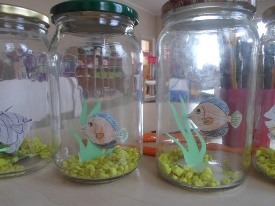 zajęcia logopedyczneĆwiczenia zamieszczone na stronie internetowej szkołyĆwiczenia zamieszczone na stronie internetowej szkoły